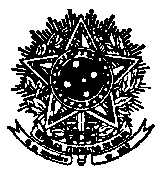 SERVIÇO PÚBLICO FEDERALUNIVERSIDADE FEDERAL DE SANTA CATARINAPRÓ-REITORIA DE DESENVOLVIMENTO E GESTÃO DE PESSOASDEPARTAMENTO DE ATENÇÃO À SAÚDE/ UNIDADE SIASS-UFSCCAMPUS UNIVERSITÁRIO REITOR JOÃO DAVID FERREIRA LIMA - TRINDADECEP: 88.040-900 - FLORIANÓPOLIS - SCTELEFONE: (048) 3721-6061E-MAIL: dsst@contato.ufsc.brDECLARAÇÃOPARA FINS DE EMISSÃO DE LAUDO INDIVIDUAL DE INSALUBRIDADE/PERICULOSIDADEInstrução para o preenchimento da declaraçãoOBSERVAÇÃO: A declaração para o Laudo Individual deve ser assinada digitalmente pelo servidor interessado, sua chefia imediata e chefia da sua unidade. Ver exemplo a seguir.Exemplo:Data e Local  ___   /____  /.Nome e assinatura do servidor: __________________________________________________________Nome e assinatura da chefia imediata do servidor: _______________________________________Nome e assinatura do diretor da unidade de localização do servidor: ___________________________Unidade: Unidade: Departamento: Departamento: Setor/laboratório: Setor/laboratório: Nome do Servidor: SIAPE: Cargo: Jornada semanal:       Função Gratificada                          Cargo de Direção      Função Gratificada                          Cargo de DireçãoNeste espaço, quadro (1) descrever de forma sucinta as suas atividades como servidor de acordo com as atribuições do seu cargo.
Exemplos: Atividade de ensino em laboratório;Atividade de suporte as atividades didáticas em laboratório;Atividade de ensino à campo,Atividade de manuseio e armazenagem de combustíveis e inflamáveis;Atividade de manutenção de maquinas e equipamentos.Neste espaço, quadro (1) descrever de forma sucinta as suas atividades como servidor de acordo com as atribuições do seu cargo.
Exemplos: Atividade de ensino em laboratório;Atividade de suporte as atividades didáticas em laboratório;Atividade de ensino à campo,Atividade de manuseio e armazenagem de combustíveis e inflamáveis;Atividade de manutenção de maquinas e equipamentos.Neste espaço, quadro (2) você, o solicitante do adicional ocupacional deverá declarar que realiza atividade periculosa ou insalubre, com exposição aos agentes de risco identificados no Laudo Pericial do seu ambiente de trabalho, disponível no seu departamento, por tempo igual ou superior à metade da jornada de trabalho mensal. Identificar o Laudo Ambiental que fundamenta a sua solicitação do adicional ocupacional.Exemplo: Declaro realizar atividade insalubre, com exposição aos agentes de riscos, (identificar o(s) agente(s)), conforme o  Laudo Ambiental numero 26246-000.045/2022, por tempo igual ou superior à metade da minha jornada de trabalho mensal, nos termos da INSTRUÇÃO NORMATIVA SGP/SEGGG /ME Nº 15, DE 16 DE MARÇO de 2022.Neste espaço, quadro (2) você, o solicitante do adicional ocupacional deverá declarar que realiza atividade periculosa ou insalubre, com exposição aos agentes de risco identificados no Laudo Pericial do seu ambiente de trabalho, disponível no seu departamento, por tempo igual ou superior à metade da jornada de trabalho mensal. Identificar o Laudo Ambiental que fundamenta a sua solicitação do adicional ocupacional.Exemplo: Declaro realizar atividade insalubre, com exposição aos agentes de riscos, (identificar o(s) agente(s)), conforme o  Laudo Ambiental numero 26246-000.045/2022, por tempo igual ou superior à metade da minha jornada de trabalho mensal, nos termos da INSTRUÇÃO NORMATIVA SGP/SEGGG /ME Nº 15, DE 16 DE MARÇO de 2022.